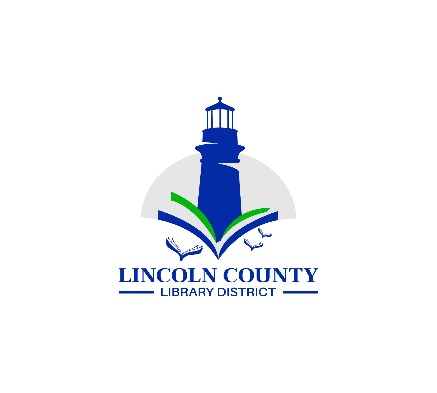 Lincoln County Library District BoardRegular MeetingTuesday November 8, 2022Noon132 NE 15th & ZoomNewport, OR 97365AgendaAgendaCall Regular Meeting to OrderCall Regular Meeting to OrderPresidentPresidentApproval of the AgendaApproval of the AgendaPresidentPresidentTopicLeadLeadPurpose OutcomePublic CommentPresidentPresidentAnyone may speak at this timeMinutesBoard Meeting October 11, 2022 PresidentPresidentApprovalReportsBoard ReportsBoard MembersBoard MembersInformationDirector’s ReportDirectorDirectorInformationFinancial ReportDirectorDirectorAcceptanceOld BusinessLibrary Service Agreements UpdateDirectorDirectorInformationLCLD Integrated Library System Feasibility StudyCarson BlockCarson BlockInformationPaid Leave OregonDirectorDirectorDecisionGood of the OrderInformationNext District Board Meeting December 13, 2022 InformationAdjournPresidentPresidentMotion